REGISTR SMLUV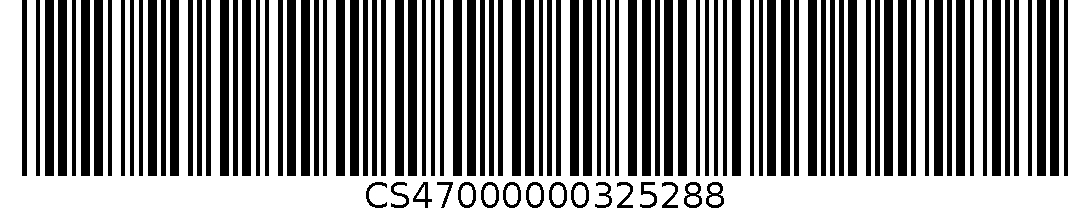 Smlouva o účtuČeská spořitelna, a.s., Praha 4, Olbrachtova 1929/62, PSČ 140 00, IČ: 45 24 47 82zapsaná v obchodním rejstříku vedeném Městským soudem v Praze, oddíl B, vložka 1171Veřejný sektor a realitní obchody, Praha 4, Budějovická 1518/13b, PSČ 140 00(dále jen „Banka“)a(dále jen „Klient“)uzavírají tuto Smlouvu o účtu (dále jen „Smlouva“)Banka zřídí Klientovi účet číslo:       v měně CZK s názvem Poskytnuté dotace (dále jen „Účet“).Pro přeshraniční platební styk platí mezinárodní číslo Účtu (IBAN):      .Klient je zařazen ve skupině KORPORÁTNÍ KLIENTI.Banka bude úročit peněžní prostředky na Účtu roční úrokovou sazbou stanovovanou a vyhlašovanou Bankou v Ceníku České spořitelny, a.s., (dále jen „Ceník“).Banka připíše úroky z peněžních prostředků na Účtu ve prospěch Účtu vždy k poslednímu dni kalendářního měsíce, pokud den připsání připadne na pracovní den. Připadne-li den připsání na jiný než pracovní den, Banka vypočítá a připíše úroky k poslednímu pracovnímu dni příslušného měsíce a úroky za zbývající jiný než pracovní den/dny příslušného kalendářního měsíce připíše v následujícím kalendářním měsíci. Banka připíše úroky z peněžních prostředků na Účtu ve prospěch Účtu za měsíc prosinec k poslednímu dni tohoto měsíce.Banka úroky následně automaticky převede na účet č.      .Klient a Banka se dohodli na  frekvenci vyhotovování výpisů z Účtu v elektronické formě prostřednictvím aplikace MultiCash. Za okamžik doručení výpisu z Účtu se považuje den uložení na bankovním serveru pro MultiCash.Klient platí Bance ceny za služby poskytované Bankou podle Ceníku platného v době poskytnutí služby.Banka bude ceny za poskytované služby účtovat na vrub účtu č.      .Klient  s tím, aby Banka poskytovala bankovní informace prostřednictvím bank o jeho závazcích, ekonomické a finanční situaci pro potřeby obchodních partnerů.Ostatní práva a povinnosti smluvních stran touto Smlouvou výslovně neupravené se řídí Všeobecnými obchodními podmínkami České spořitelny, a.s. (dále jen VOP), které jsou nedílnou součástí této Smlouvy. Klient podpisem této Smlouvy potvrzuje, že VOP a další dokumenty, na které tato Smlouva odkazuje, převzal, že se s jejich obsahem seznámil a že s nimi souhlasí.Klient prohlašuje a svým podpisem potvrzuje, že byl před podpisem Smlouvy seznámen se systémem pojištění pohledávek z vkladů v rozsahu Informačního přehledu, že mu porozuměl a že ho převzal.Smluvní strany prohlašují, že se na Smlouvu vztahuje povinnost zveřejnění v registru smluv a souhlasí se zveřejněním celého jejího obsahu. Smluvní strany se dohodly, že Banka je oprávněna Smlouvu v registru smluv zveřejnit. Smlouva nabývá účinnosti zveřejněním v registru smluv Bankou.za Českou spořitelnu, a.s.:Za Klienta:Obchodní firma (název):Město NeratoviceMěsto NeratoviceSídlo (místo podnikání):27711 Neratovice, Kojetická 102827711 Neratovice, Kojetická 1028IČO:00237108VPrazednepodpis:podpis:bankovní poradcebankovní poradceVeřejný sektor - velcí klientiVeřejný sektor - velcí klientititul, jméno, příjmení, funkce, org. složkatitul, jméno, příjmení, funkce, org. složkaKlient:Město Neratovicepodpis(y), příp. razítkostarosta